MondayMondaySimplify the following:Simplify. Simplify the following:What is the AREA of the rectangle: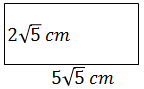 Simplify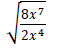 Simplify. SimplifySimplify. TUESDAYTUESDAYRationalize the denominator:Rationalize the denominatorRationalize the denominator:Rationalizing the denominatorExponents Review: Simplify each!1.  2. 4.  3. 5. WEDNESDAYWEDNESDAYWhat is the perimeter of the rectangle:Simplify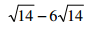 Simplify the following:Simplify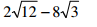 Simplify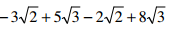 Simplify the following:Simplify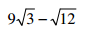 Use the distributive property to simplify the following: